Čj 9 – domácí úkoly na týden (do 8. května)Zdravím vás všechny, milí deváťáci, doufám, že se máte dobře, že jste zdraví a poctivě se věnujete domácímu samostudiuNa úvod bychom se vrátili k hláskosloví.Tady je malé ověření toho, co jsme se naučili minule. Rozhodni o výroku, zda je pravdivý (A), nebo nepravdivý (N) Odpovědi mně zašli.1. Vokály jsou samohlásky.2. Všechny samohlásky jsou znělé.3. Ve slově doučování je dvojhláska.4. Čeština má 25 souhlásek.5. Hláska  D je hláska znělá.6. Hláska Z patří mezi párové hlásky. 7. Slabika otevřená končí na souhlásku.8. Hláska Ř může být znělá i neznělá.9. Hláska M je hláska neznělá.10. Ve slově loďka dochází ke spodobě znělosti.                                                                                        Tak to by na opakování hláskosloví stačiloNové učivo:   Najdete v učebnici na s. 90 – Slovní přízvuk (akcent)- v češtině se slovní přízvuk nachází zpravidla na první slabice- přízvuk znamená, že při vyslovení slabiky zesílím hlas- slabika, která má ve slově přízvuk, se nazývá přízvučná (ostatní jsou nepřízvučné)- pokud se před slovem nachází slabičná předložka, přechází přízvuk na ni ( do školy – přízvuk bude na do, vyslovíme to dohromady:  doškoly)* Aby to nebylo tak jednoduché, existuje také přízvuk vedlejší – u delších slov, bývá na lichých slabikáchTento přízvuk bývá slabší.  (př. černobílý – čer – no  - bí – lý : vedlejší přízvuk bude na slabice bí)Udělej si do školního sešitu zápis – můžeš to opsat z učebnice.Úkol:  U následujících slov urči hlavní i vedlejší přízvuk.(hlavní podtrhni dvojitou čarou, vedlejší jednoduchou) Nebo to označ nějak barevně….manželství   -    nejdůležitější   -  potřebovala   -  připomínalo   -   na rozcestí   - knihkupectví   -  pod mostem jinovatka  -  parkoviště   - neodpovídat   - hladina  -  ukazováček                            Cvičení napiš do sešitu.Dále se zaměříme na SLOH.  Vypracuj následující úkoly a odpovědi mi pošli ke kontrole.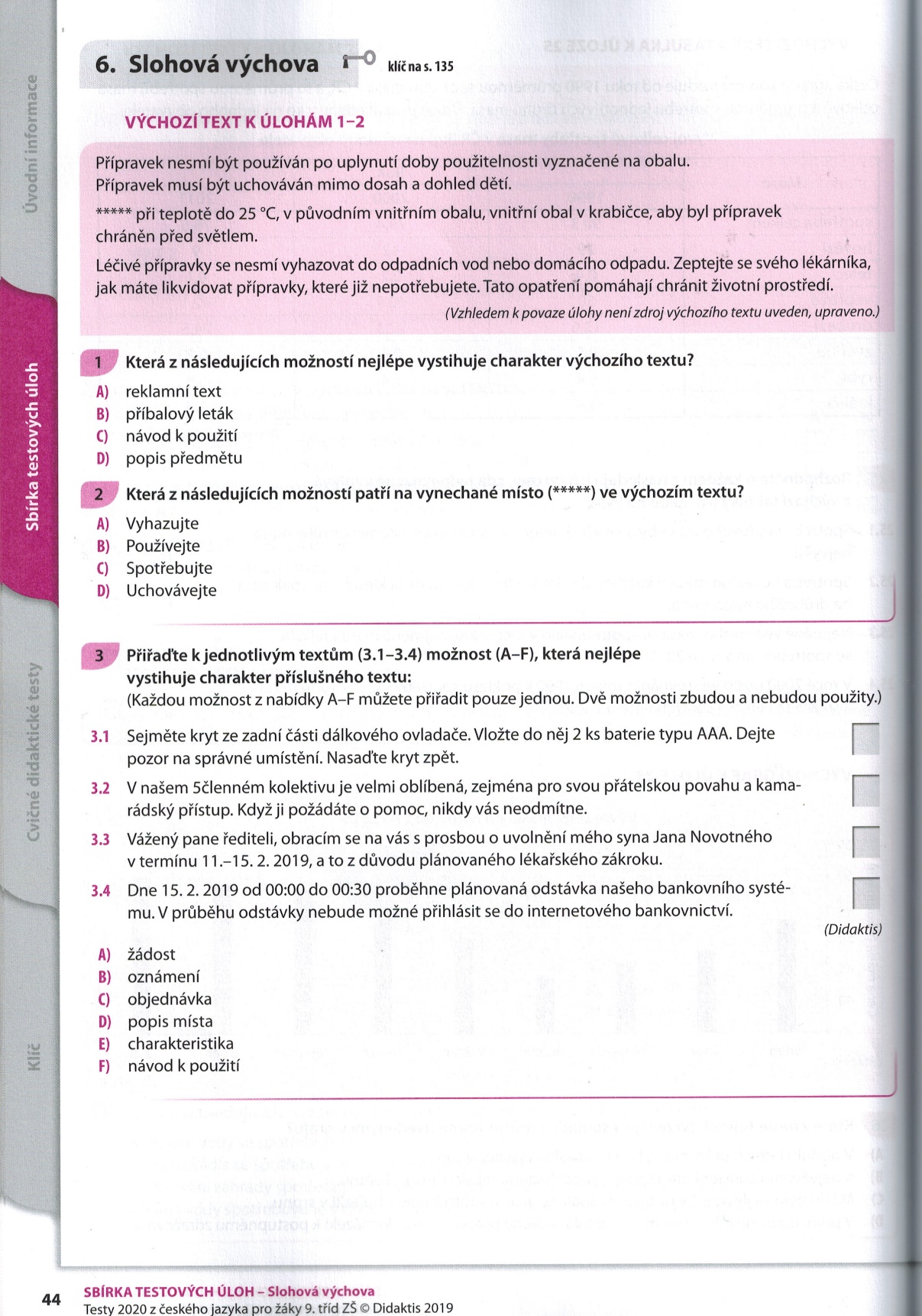 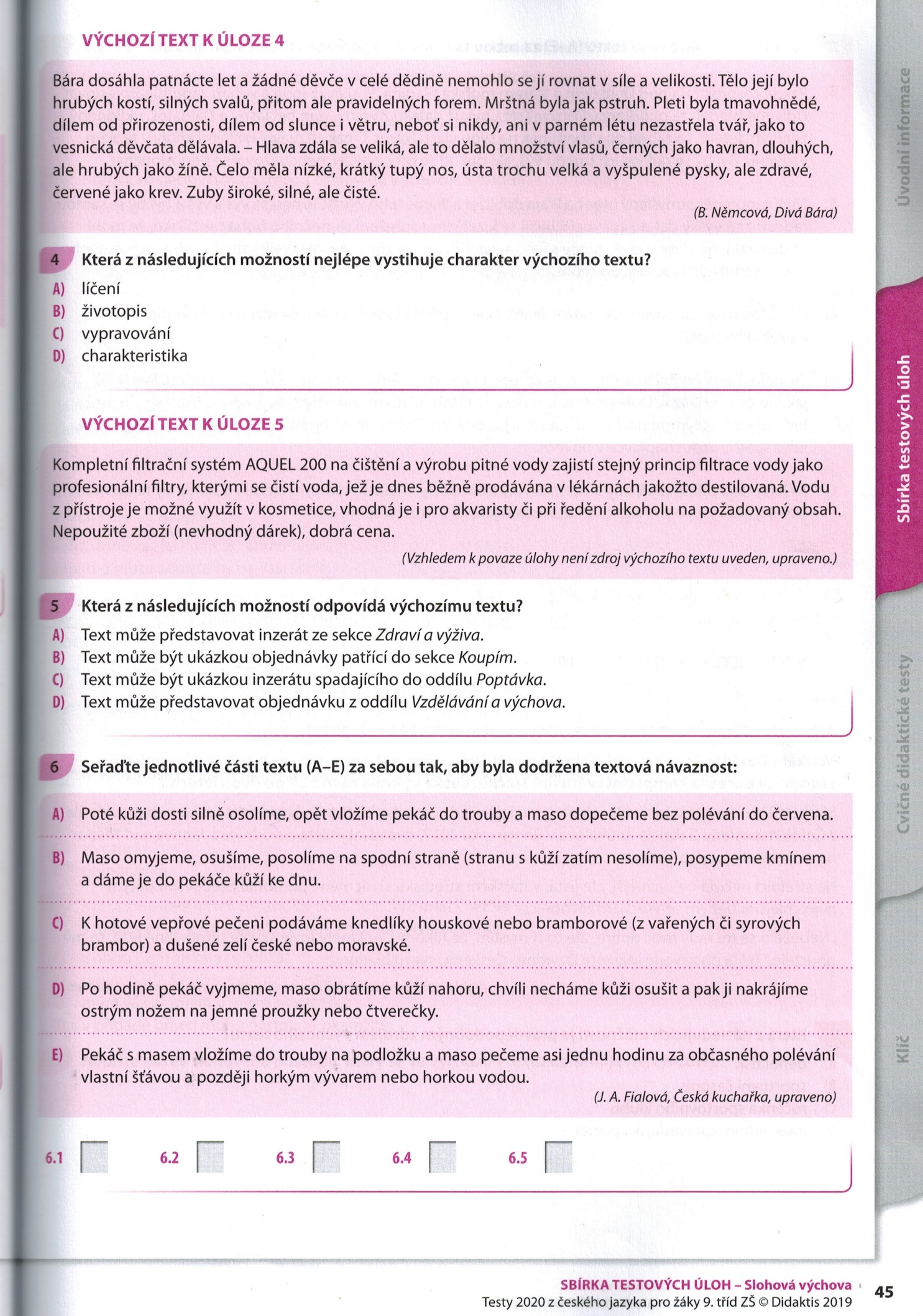 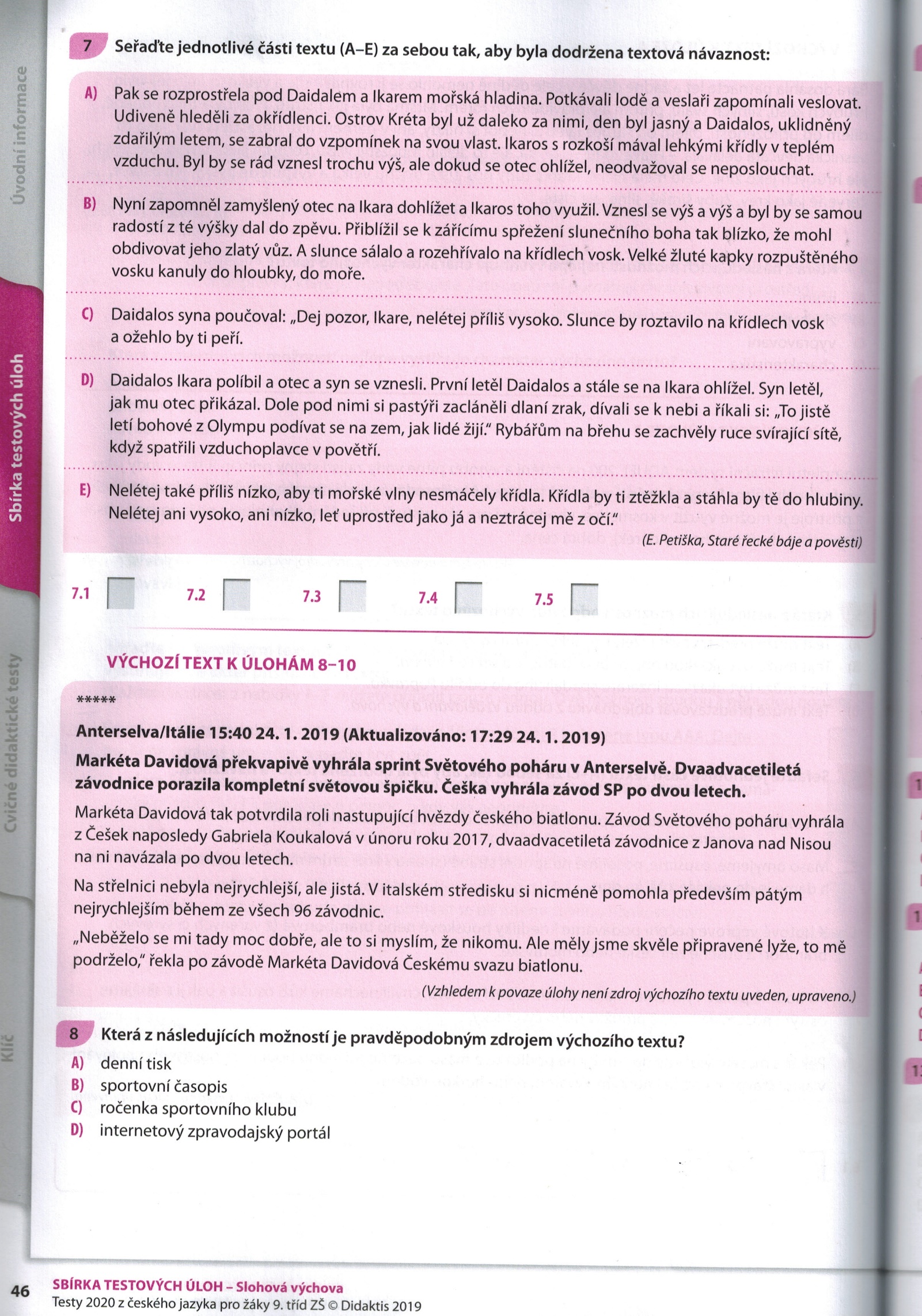 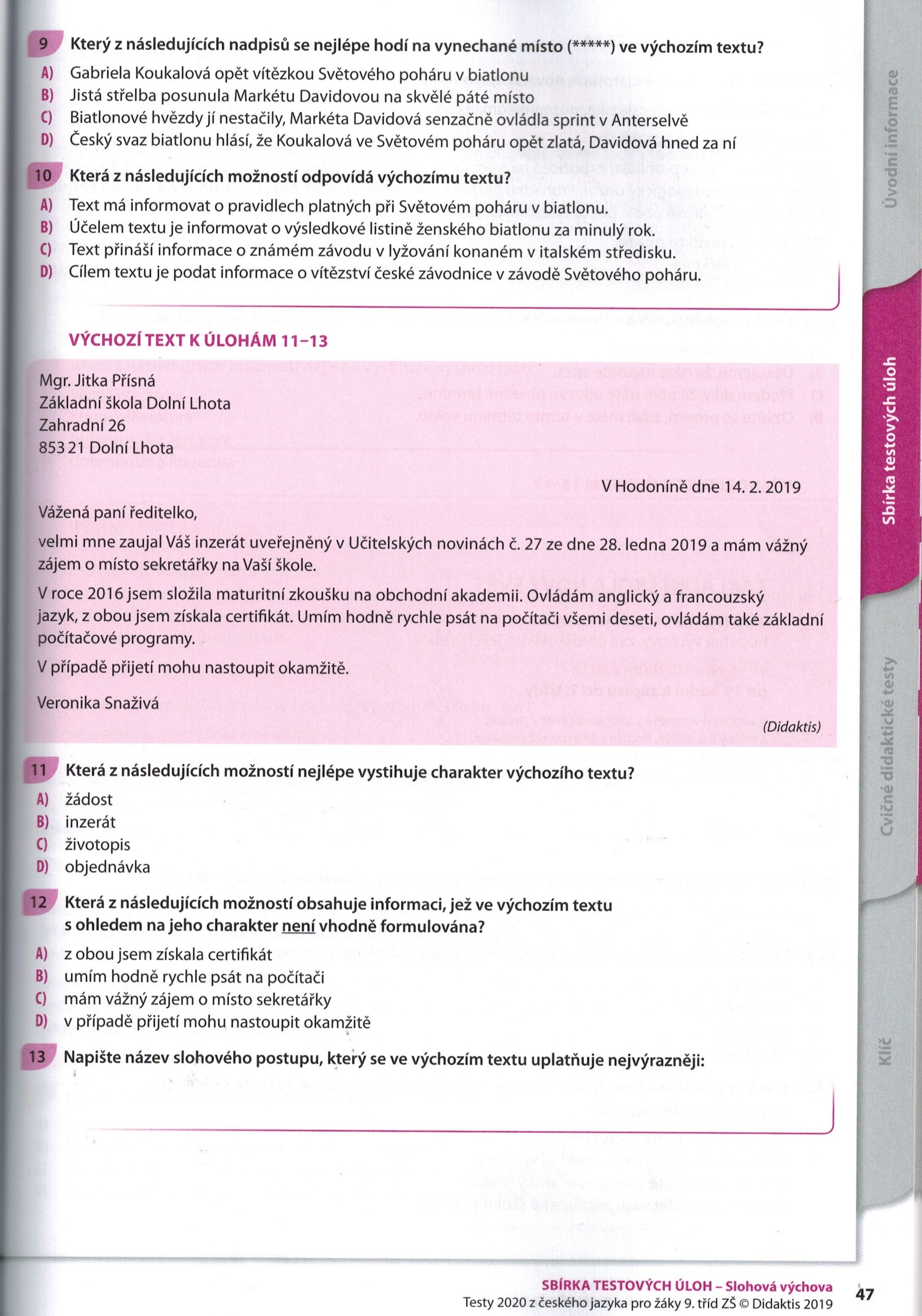 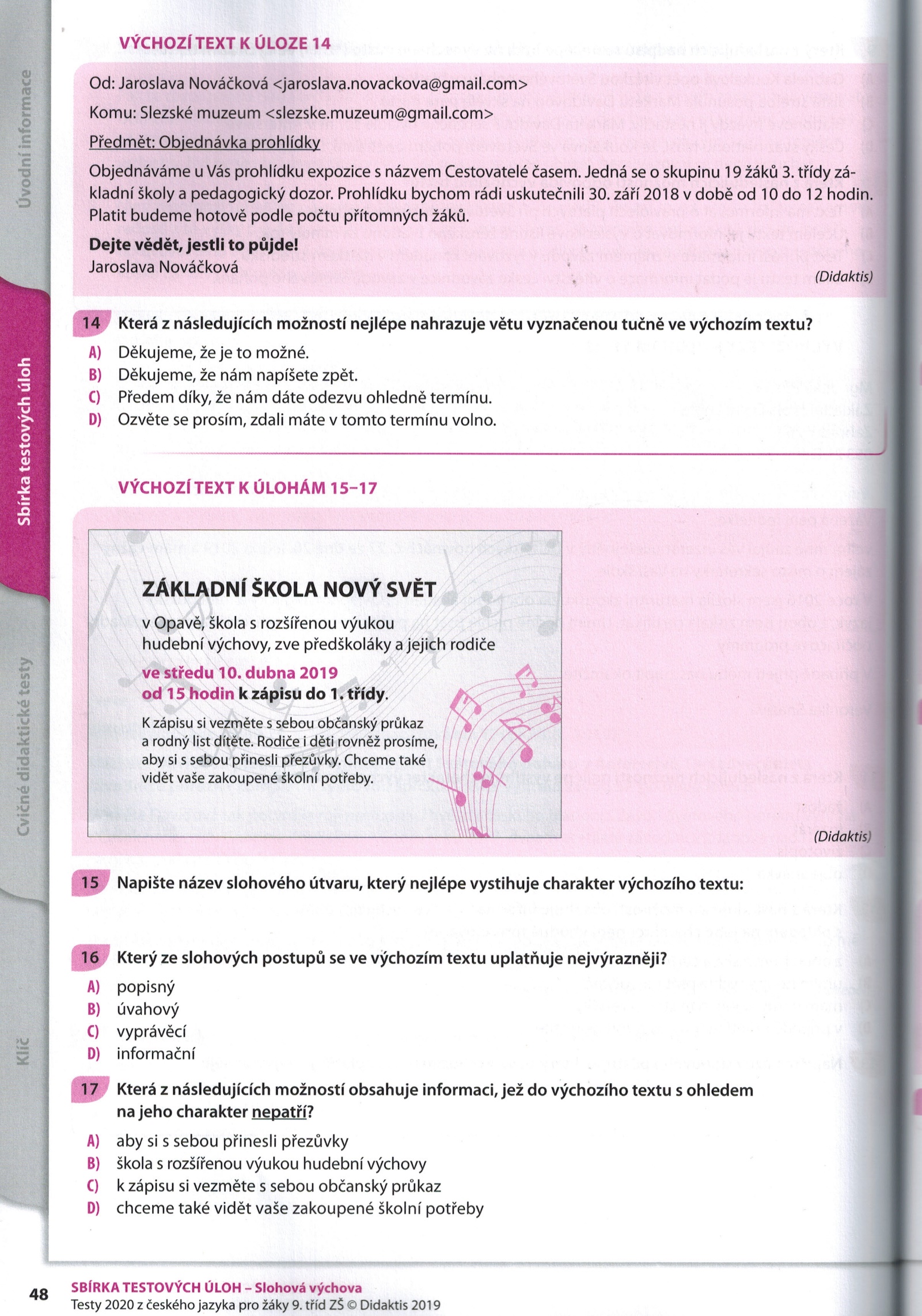 HODNĚ ZDARU A KRÁSNÝ PRVNÍ MÁJ!!!:-)